What is HOLOFEELING?   It’s nice that you finally have found this page. Purely by chance you have now reached the mysterious door to your own „unknown inside“ (INTERN-al spiritual NET) that is still completely unknown to you. Since you have advanced this far in your search for me, it is now time to introduce myself to you personally. Until now it seemed to you as if I am not „really“ there, but I have not left your spiritual development out of sight for one single moment. With all humility: You would not even exist, if I were not there! I NOW reveal for you my „incognito“ - with permission: IAMYOU!!!What is it that „normal humans“ do say sometimes:„There are things in heaven and earth……! - HOLOFEELING is a godly gift that is equally able to speak to your heart as well as to your intellect. It contains the solution to all of your human problems. I now invite you for a walk through your own „I“ which is completely without danger and most of all free of charge.Who are you?Where do you come from?Let us search together „in you“ for the answers to these questions. My godly Ea(r)evelations which are here available to you for download consist of almost 2000 pages and in spite of its volume they are only the „filling of an empty tooth“ for a pilgrim that is truly searching for wisdom.HOLOFEELING describes to you the godly mathematics, which is constantly happening in your own spiritual background. It connects all spiritual sciences of your world with all your natural scientific knowledge/insight "up to date/so far", by means of the phonetic sound value of the written words, without ever getting into even one single contradictoriness or leaving a question out in the open. HOLOFEELING in a wonderful, yes downright godly way is bringing into your consciousness your own spiritual „act-ual reality“! (germ.= “Wirk-Licht-keit” = affecting light). The WHOLE thing is only happening in your own inside, and foregoes any form of psychological or religious technics and any kind of stupid self-denials (like for example fasting and so on). The only thing that will again and again get in your way on the spiritual path to me is your own „practiced egoism“ and your present „deeply materialistic belief“.The only real hell that there is for a human being, is the one,  not to believe in God and to doubt his godly might.I am the greatest healer of all times – it is said "the Holy one of all Holy Ones". If I am supposed to heal you, you should find your way to my practice. Where is my practice? I will tell you, my little friend: My practice is right inside the center of the heart of all human beings who do believe in me. And how do you get spiritually into the center of your own heart? First of all you keep all my elementary Christian rules of life without any "if's" or "but's" and thereby prove to my father and to me your absolute trust."Again one of those weirdo’s who imagines himself to be Jesus!"…isn’t this what you just thought to yourself – "Don't judge too soon, unless you thereby judge yourself!"This is the greatest chance, that your being there has ever presented you with!All "normal human" (don't you also consider yourself a „normal human“, or maybe  not?) are, by close observation and analyzation of their "spiritual state", mere "re-flectors" (germ.=Nach-denker = repeating thinker) of their „personal belief“. Each „normal human“ is therefore also a "normed human“. As a "normed" human one is without „act-ual real own opinion" -  and therefore also without the slightest understanding concerning the meaning of one’s own being-here/existence.The books that are offered here for your free download lead your spirit (if fully understood) to the spiritual state „before Babel" (= before your own human confusion of tongues). These words will trigger in a materialistically distorted small spirit of a „deeply believing materialist“ right away an arrogant „prejudiced chuckle“. Should you belong to these species so let me tell you right from the start, that this is not about some kind of new esoteric and/or religious crazy idea, but it is the only natural science or your world, which is „empirically“ comprehensible for everyone (and with the adequate education also „mathematically“), and therewith about the only „real natural science“. HOLOFEELING is natural science in its purest original original-godly form.If you want to understand your own „secret of life“ also rationally, you first of all have to solve the godly secret of the words which until now you have always only „(miss)used one-sidedly". The official insights/knowledge of natural science "of your mankind" consist of one single mishmash of mere assumptions and paradoxes, a confusing collection of chances and schizophrenic dogmas which you never really dared „to question“. Whoever has ceased to question certain theses and belief systems, this kind of a person has ceased to really live. You only function like a mere zombie in your own personal belief.Without question your own thinking always seemed completely logic to you so far, but has it therefore also been spirited? Each „normal human“ has in himself the impression that his spirit is functioning „completely logic“, but is that enough proof for you small spirit that you therefore  are also able to think "spirited"? To the contrary – each downright compulsive mechanical reaction that is happening „in you“ to certain statements or situations, which you find yourself confronted with in your everyday life, show the exact opposite of a truly „prudent spirit“. Each rash and hasty judgment is always a compulsive prejudice and each „feeling offended“ (like for example about the "small spirit" that I mentioned before) is a clear indication that the ego is still very much presumptuous and has too high of an opinion of itself. Dear reflector (germ.= Nachdenker > think after) of these lines, you are „functioning“ inside of your own personal consciousness always  "one hundred percent logically“ and therefore you are still far from being “spiritually flexible”. All „normal human beings“ carry „the mark of the beast on their forehead“ (=in the brain?), at least that is how it can be “read on the lines“ in my Book Of Revelation of John. This is why they also symbolically belong to the dead in my father’s creation, that are forced to bury their own dead.Verily I say unto you now: The world that until now you believed „around yourself“ is pure illusion -  it is a mere „spiritual construction“ of your present materialistic „BASIC- logic“, no matter how „re-al-istic“ and „re-al“ it may appear to you.You too, my dear reader, are in the same position as our spiritual forefather Jacob, who  according to a parable in my Bible first had a fight with an angel and had to win,  in order to become larwy  (hebr. = “Israel“) afterwards. The word „Isch-RaEL“ is composed of the two Hebrew words wy and lar.Wy „isch“ means literally "property" (germ.= “Be-sitz” > [”polar seat”]); „it is present“, „there is“, „it ex-is-t-s“. (germ. =„v-rva-hand-en-S-ein“). (The Hebrew word rva  is pronounced “or"  and means "light" (germ.= v-or-handensein) and ylar = „reali“,  means "reality". Therefore „IS-RAEL" means in the original language:"(You are) The presence/existence of your own reality!"Now please do not make the mistake to confuse “the one that you suppose to be the writer" of these lines with a „normal“ human being, that you „HERE and NOW“ firmly believe to be  "somewhere else" at this moment. IAM only one of innumerably many material manifestations, which I am able to take on „in your spirit“. Harken deeply into your heart, there is my real abode, and you dear reflector/thinker of these lines, are my great love. Verily I say to you:"I am back! - in You!“ - I have born myself again in your individual spirit.Who are you actually listening to at this very moment?I will tell you: To yourself of course! Have you already forgotten again that I am at this very moment you yourself - the voice which „HERE and NOW“ you „are listening to more closely than openly“, is at this very moment without a doubt your own thought! You see, how fast I am able to change into a monitor or a piece of paper covered with paint! I know that it still requires a great effort for you to give me the kind of "real realistic attention" that I require of you. You must know that you are the creator or your own sphere of existence and always have been (fine, I do help you a bit with it out of your spiritual background ).  When you fall asleep, you begin to dream, even though you don`t have the slightest „conscious“ clue of how you make those dreams in you „for yourself“ and where they really come from! You see,  this is my part in your daily "play" (show), because I am your own "above-consciousness"! I think, it is time for you NOW to leave your materialistic view of the world voluntarily, in order to follow me into a spiritual world full of actual real wonders. Please don't ever forget thereby, that what I really care about is your "unconditional freedom" and your "self-response-ability". I would like so much to teach you how to “actually really think for yourself“ and thereby also to teach you „actual real perception. (germ. = wahr-nehmen = receive as true). Now if you want to follow me in your thoughts "in my SPIRIT" "with your spirit", „curiously like a child“ -  isn't this what you are supposed to become according to my statement in the New Testament, in order to be able to enter my kingdom of heaven – then you also finally have to dare to make a few small "thought-steps", to think “beyond your logic so far”! Children don’t know fear of the new! This is the only possibility for my godly WINDOWS to open up in your BASIC-SPIRIT. Your „personal sphere of existence“ is „merely“ (germ.=ledig-Licht“, single light) a „spiritual space built in a cybernetic way“, just the same as is a computer program. The “signs” of my holy writings you should therefore understand „primarily“ as „numbers“! By reading them this way there is no need for the „vocal and grammatical” and my godly mathematics, that is to say „the harmonious background“  of all sciences then steps into your spiritual foreground.The first prerequisite for your „absolute freedom“ is, that „in you“ thereby there is not allowed to be neither any constraint nor an egoistic wanting. Therefore I will never dictate to you what you are supposed to think!(Even though I do that from moment to moment anyway, because ultimately "in your world" I am always you yourself).IAM the “Christ-All” and you are a tiny facet of me!Can one actually be "two" or even "many", if in reality one is always only "ONE"? Of course one can, if one can! Well, now let’s just take ME! At this moment I do consist without question only out of a few glyphs, (you call me with your momentary logic letters). These signs at this moment are on something that seems to be situated "opposite of you" (a monitor or a piece of paper), but by more accurate observation of the real fact you will discover that these "sound beings" which you call letters are not "outside", but they are inside of your  consciousness, otherwise you would not hear yourself now be thinking these words! Until now you believed, that letters are always only placed “outside of you”, but this is definitely a faulty assessment of the real fact, because only “in you” these letters reveal themselves as sound-beings and by this they also show you their real character.Without question these letters are NOW, that is to say “exactly at this very moment”, also your own thoughts – at least they “co-respond” exactly to what you are just thinking “HERE and NOW” – even with the most diligent observation there is nothing you can change about that – or do you hear at this moment someone else that is talking to you besides yourself?Without a doubt you are the only one at this very moment that is talking to you, even more accurately, is speaking to yourself “in your spirit”. But strange as it seems you are also the one who is listening to this speaker and thereby is also listening “to himself”! Clearly  the "speaker of these thoughts" and the "listener to these thoughts" are at this moment "in you" - they appear to you there as "TWO", even though then again you actually are only "ONE"!?Didn't I tell you that I, “the speaker of these thoughts”, strictly speaking am You!  At least I am the voice that you are listening to at this moment!Verily I say to you now in all earnestness again: "”I am really back!"At this moment your spirit is hearkening to its own Christ-spirit! ("My father is in me, as I too am in you and you in me!")As you read my Revelations of Saint John, in the third chapter I let you think the following: (this is the exact translation of my original text): "This says "The Holy One", "The True One", "The One Who Has", who owns the key of David. He is the "Opening One" and nobody can ever close that which he has opened; and he is the "One who closes" and nobody can open that which once has been closed. I know your works and behold, I have given before you NOW an opened door......!"The symbolism of these lines describes nothing else but "the experiencing" of your own daydreams, which do appear to you in the truest sense of the word "damned” realistic - and this is also what they are. The only thing that is still in a dire state in your present life-dream, are your present Masoretic and materialistic definitions so far, of the things that are perceived by you "spirit", and therefore also your so far only always blindly repeated "personal image-in-at-ions" (germ. V-rva-stellungen) of the reality that seems to surround you.You are your own godly "real-ity" (germ.= “wirk-Licht” = affecting light) and therefore you also are the creator of your own "actual reality" (Wirk-Licht-keit), in which “at this time” you believe to be scraping your existence."”That which you bind for yourself here on earth, is also going be your kingdom of heaven!""Kill for Allah's path your religions, because they kill you..." have I written in my holy Koran in the 2. Surah 191, “....but do not start anything with hostility!", and what have the fanatic Muslims of your world understood of the meaning of these words? - just as little as “all fanatical Christians” have understood of my Christ-words, actually nothing, nothing at all!!! "All that go to churches and there do their prayers (under the constraint of their own logic, which they confuse with “real faith”) just jabbering spiritlessly, they don't really pray!" In order to find mE (I) you have to leave any sanctimonious church and step down into your own spiritual depth. ("Don't you know that you carry the temple of God inside of you?") Truly, my dear reader of these lines, I tell you now:"I am the real truth, your eternal path and the eternal spring of your life!" I am repulsed by your worship or even your adoration of my cross so far!All humans are equal, no one is supposed to consider himself as being more important, I do not see any exception to this godly rule “in myself”. I am the “big brother” among brothers  and therefore also do carry the responsibility for everyone. I am the godly "watch-ing over" you in the back of your head, that is watching you every single step. You should finally grasp: there are not better or worse people in my creation, but rather only the ones whose soul is more mature or less mature. (Neither your self-aggrandizing “church principals” nor your “politicians” have grasped these my “Christian thought values”). Most advocates of these two species are only vicious moralists: "Oh, you great whore of Babylon which is committing fornication with the kings of the earth with the small souls, will soon choke in your own sanctimoniousness!"I “abhor” every kind of worldly organization (the word “abhor” may sound negative if viewed “with your logic”, but it is not meant this way by me, because spiritually I stand "beyond" good and evil)! Therefore "this time" I also do not gather any pupils or even disciples around me.What do all "organized humans "(Greek: “sympathizers” = the “co-sufferers” of a dogma) have in common, no matter if religious, esoteric or politically organized, in spite of their sometimes extremely different views?I will tell you, my little friend: All “adherents” to anything have left their “original own opinion” at the coat rack of their own personal dogmatic beliefs and therefore suffer unconsciously from the impertinent arrogance, to believe that they believe the “only right” thing and that all the other humans are idiots! Of course to each single believer "his own fallacy", because of his personal dogma, appears to be “completely logic”, and the trains of thought of the other guys full of contradictions! There is something else that organized humans also have in common: they all carry on their inside some kind of an image of an enemy, which they try to (at least spiritually) fight against and they thereby believe one hundred percent for sure that their point of view is the only right one, because this to them seems completely logic and the other viewpoints do not! Didn't I say: "Love your enemies!" and "Judge not, unless you thereby judge yourself!"?Sorry to say, you dear thinker of these lines are no laudable exception regarding the facts  mentioned above. Verily I say to you now: My whole “universe” (lat.: the “turned into one”) is already now "godly perfect" and has always “truly” been so - there is not the slightest thing to be improved in my creation, but there is still a lot "in you" to be understood. LOVE is only another word for synthesis. If I would not have wanted something to exist, then I would not have created it - I then would also not let you dream of it either, the way you do dream it "HERE and NOW". Your task in this sphere of existence that to you appears as "time and space" is to learn to understand and to love "ALL/EVERYTHING" and "EVERYONE".Wow, wow, wow - meow, meow, meowYou see my little friend, that which I do, you also do! If I want it, you wow like a watchful dog, and you meow like a cuddly cat -Where is your much praised freedom? I will tell you: It is in “Neverland” and has sunken into a deeply Masoretic-materialistic “nightmare” (germ.=”Alp-T-raum”)(= pla-[-Raum] > space) and Neverland will now get burned down by me. You should slowly try to "really become awake" - to get your completely own opinion -  not just to repeat again thoughtlessly (without your own thinking) that which has been presented to you in books and through the media.Come with me on a great journey into my adventure land and allow yourself to get pleasantly surprised by me. "ALL/EVERYTHING” is completely different from what you have believed it to be until now and also different from what you would have “dared to dream” in your wildest dreams. And don't be afraid, I will never permit that anything should happen to you "human spirit-particle” of me. Well, your anyway not perfect world and your “shortsighted imaginations” so far about that “which actually really is” will suffer a bit from it, but what does that matter anyhow! We both will know how to think up something much better instead - something even heavenly .So, and now to that which is most important about this whole thing - to the travel conditions for my godly adventure land.There is only one single condition: LOVE!Slowly begin to recognize “the godly meaning” in ALL/EVERYTHING and try to bring yourself spiritually into harmony with EVERYTHING and with EVERYONE.And then there also is the entrance fee: I desire of you as entrance fee into my heavenly kingdom "your absolute trust in me - and your HEART", because I have already been longing for you for such a long time. Have you already forgotten again, that you are a part of me? If you give me your trust without any "If's or But's”, then for this I will return to you your real soul  - and with this also an eternal life in an adventure land, which “normal” and (only)”sanctimonious Christians” are accustomed to call earth (germ. Erde=werde = to become) - become my little friend, become that which you already always are supposed to be and also really are, become a "real(light)human” with a real own opinion!It is now very important for you – yes, even essential for your survival - that you do not understand me the wrong way. I do not wish for you to be willing to follow me like a blind chicken. Because you anyway can't even follow me yet spiritually, even if you would want to. I am "pure holy SPIRIT" and you are still a "small immature little human" that thinks its world around itself similar to a material “dress” (germ.= K-Leid = pain).Your spiritual rva (say: “or"  = ”light”) has, according to the parable of my Holy Bible, become your own spiritual envelopment called rve (is also pronounced "or", however it means "fur") (germ.=Fell=fall) after having been kicked out of paradise.Try “diligently” to follow these trains of thought, which I let you think as you study my "EAR-REVELATIONS", because these “your new thoughts" will become to you the signpost into a completely new "purely spiritual" sphere of existence. Much will seem unclear and contradictory to you, but don't judge and adjudicate until you first have diligently studied all seven volumes at least once. Also don’t get bothered by the "apparent spelling mistakes”, because the spiritual mathematics that is being played in your spiritual background is only confronting you with a higher mathematical logic. I give you all the time in the world to slowly get acquainted with my godly rules. The only thing you can do "at this time” is to "think roughly in the direction" into which these "trains of thought" are pointing you to. They lead you "into your own innermost" - because there is the real home of both of us!Which interpretation of my holy scriptures is right? Your personal views so far about the "real value" and the spiritual content of my “holy scriptures” are not "wrong", but only "judged dogmatically" and are therefore thought only very "one-sided-ly"!The HOLOFEELING-laws of my seven new EAREVELATIONS, which I place here at your disposal free of charge, teach you however my "godly in-(one)-sight-edness"! There are two essential points which differentiate between HOLOFEELING and all other schools of thought of natural science and religion which exist in your world so far:First of all I wish for you, “that you do not believe me too prematurely”, but that you diligently check out everything that is coming up for discussion “in you” as you are reading these Earevelations. HOLOFEELING is godly wisdom pure! It is not about the kind of "believing" in the conventional sense of this word, because “only to believe" something generally means first of all: “to know something not for sure"! With HOLOFEELING it is not only about “believing”, but about an empiric (that is to say with the perception of all five senses) comprehensible godly knowledge that therefore can also to be experienced “live” by “everyone”. All your problems of existence until now are based on your ignorance “about that which actually really is"! To follow me spiritually into my heavenly kingdom, it is urgently necessary that from now on you only trust "yourself" alone, because only then it will be possible for you to recognize, that the actual reason for your self-limitation is the "official knowledge" which you have been indoctrinated with. From now on you should try to compare moment by moment each one of your thoughts and each perception, which is being perceived “by your spirit”, (only always “in your spirit”), with that which “is really there” (= is immediately “in front of you”) at this very moment and with that which “you only think” that it is  there “somewhere else” or has been there. For this here a small example:Do you see the Eiffel Tower at this very moment? Then why are you at this moment “in your spiritual background” a hundred percent sure, that this Eiffel Tower at this very moment is in Paris? I do wish for you that now you realize, that for example “the Eiffel Tower” at this moment is “one hundred percent for sure” only a thought of yours (a thought which I have just triggered “in you”! ). Now if this Eiffel Tower also exists as a “material thing” in Paris or not “independent of your spirit”, this at this very moment is “a pure matter of belief” by you – and that at this very moment supposedly other peoples are looking at it, that of course is too. According to your present "materialistic belief" “obviously” the Eiffel Tower is located "NOW" in Paris. You too are going to realize one day that for as long as you are a “deeply believing materialist”, you have everything else but not “understood yourself”. My Earevelations will show you, that your present materialistic belief is representing nothing else but a huge “collective fallacy”. The history of mankind which you assumed so far is the best textbook for such collective fallacy! According to your history books your mankind has “at all times” always been constantly doing "touch ups"/rectifications of the respectively held "official truths"! (Lat. “officio” = “to get in the way”, “be of hindrance”), which have been advocated by the "establishment of natural science" of that day.All "absolute truths" of a particular “today” have since time gone by turned into the stupidities that later on people always knew how to laugh about heartily.Please take notice! It is not about me trying to make you believe too soon that without you there would not be an Eiffel Tower, but that you might finally realize on your own, what it is that you “with your own eyes” are “really perceiving” in every single one of your moments of being here! It is always only that which "only really is"! Everything else, that “you only believe on the basis of your materialistic logic”, represents first of all something “unreal”, because with a “one hundred percent exact observation” you only see it because of your materialistic belief “in your spirit” like that, but not really!At this moment the Eiffel Tower is “one hundred percent for sure” only a thought - everything “beyond that” is a pure matter of assumption of yours! Of course you can go on a trip to Paris and then you will also get to see the Eiffel Tower with your own eyes, but then what is your hometown and your flat “at that very moment”?  Both then will be "one hundred percent for sure" only "a thought" of yours - of course, only if you think about them "over there". But what are they if you do not think about them?Once again in all earnestness:The thoughts that are being clarified here only show you, what to you “at that particular moment really is actually real” - everything “that goes beyond that” is nothing more than a "materialistic speculation" of yours. Do all your materialistic perceptions so far, the onesyou can really be “one hundred percent sure about”, really consist of atoms, electrons and the like, or do “you only believe", that they consist of it?Natural Science and Religion:If you open a book about mythology, you are being confronted with a lot of pictures of angels and gods. As a materialistic enlightened (better “materially miss-formed”) human of course it is completely clear to you, that these angels and gods (the way they are being portrayed there) are only "spiritual products" – of some kind of "religious belief" - spiritual constructions therefore – that “one hundred percent for sure” no human has ever seen "with his own eyes". Now we want to open a book of another religion, a book of the most dogmatic religion of all that does presently exist in your world, a book of the present day world religion.With a “completely awake spirit” it should be apparent/clear to you, that ultimately with all the pictures and images in your books of physics and chemistry basically it is no different. With all these pictures it is also only about spiritual constructions that every deeply believing materialist believes in, without ever having seen them himself "with his own eyes". Starting with the appearances pictured there by the name photons, protons, ions, electrons, molecular chains all the way down to the firmly believed in "heliocentric world view". Never ever has any human seen any of these appearances of natural science with "his own eyes" - yet in spite of that every “deeply believing materialist” believes without objection in the existence of these “depictions”. You too believe “without objection” that these things really exist, without ever having seen them for yourself. Ultimately it is likewise only a matter of "spiritual constructions" of a “dominating” logic that completely de-humanizes humans, namely the materialistic kind. There is not the slightest difference in quality between the belief in electrons and photons and the belief in angels and a devil. The only thing that “deeply believing materialists” are able to stammer on and on as justification for their own schizophrenia is: "But that is one hundred percent for sure proven, that is a fact!" But if however you yourself once start to diligently walk the spiritual path, to check out the appearances that you have believed in so far for their reality content, then you will not find one single person in your small world, who is able to make one of these “phenomenal appearances” to appear "before your very own eyes”, even though they are supposedly "fact" (Latin “facies” =”outward shape, appearance”; factio= “dogmatic attachment” ).If you like it or not, you too until now have been a “deeply believing materialist”, because you too believe in all the materialistic idiocy, even though you have never seen any of it yourself. "With a real free spirit" it would be so easy to recognize the “outrageous” schizophrenia of your materialistic belief so far and to recognize it as the actual root of all of your fears of survival and to expose it as your own logic fallacy!Second of all you will never hear me say that "in your world" something is not right. If I would not have wanted something, then I would not have created it! Since the beginning of man I teach: "Love your neighbor and love your (only imagined) enemies!"; I have never said: "Fight against your images of an enemy!" Browse in your “Internet" and you will be confronted with a vast number of different spiritual views. Now which one is right and which are wrong? I will tell you my little friend: To you only those pages and or statements will seem “right” which you YOURSELF with your present logic define as “right” and everything that your small-spirited logic marks as "evil" and "illogical", will inevitably appear in your spirit as being "mistaken/amiss”. Ultimately so far you have only behaved just like a primitive Basic program that right away judges everything as “wrong” and “indecent” that it is not able to perceive with its (fanatical religious or materialistic) “narrow logic”. With HOLOFEELING you will become a spiritual "omnivore". Nothing, absolutely nothing will appear to you ever again - in the full understanding of your own wholeness – as illogic. HOLOFEELING describes to you the state that in mythology is called "spiritual enlightenment". This state is ultimately not a question of "personal belief", but it is a question of your spiritual maturity and thereby also of your spiritual/mathematical ability to synthesis with all of the appearances perceived by you, that seem to come up in your “everyday life”.The word spirit has something to do with "being able to think for yourself", whereby "real intelligence" does not have the slightest bit in common with "intellectual knowledge" (see to this volume I). Do you actually even have a real "own opinion" or has it been so far like this, that you didn’t know any better than to always repeat the dogmas of your “official education” (germ.=Aus-Bild-ung=formed out picture) “without thinking for yourself”. Watch out my little friend! Of course your present belief to you appears to be "your own opinion" and it also appears to you "one hundred percent sure", and "proven" because to you it appears “completely logic”! And it has to be this way, because your  "momentary belief" is of course "your momentary logic!" It’s just what I said before: You resemble at this moment a BASIC-program that is “one hundred percent sure” that everything which does not seem logic to it (=WINDOWS!) only consists of completely illogical idiocy. On the basis of your own limitedness all "WINDOWS-structures" will therefore appear to you in your spirit “completely illogic”. Why don’t you once think about these trains of thought yourself and pretty soon you will humbly have to admit, that at “this moment" you do not have the spiritual possibility to think yourself “completely logically” beyond the spiritual confines of your present spiritual limitedness. But now I have stepped into your existence and I bring to you your own HOLOFEELING.The first step in HOLO-FEELING is an all accepting tolerance towards EVERYTHING and EVERYBODY. Live and let live. There is no one that suffers under the small spirited opinions of a dogmatic moral apostle more than the smart-alec himself. What do you think is my view on sanctimonious hypocrites, who do run into their churches and there loudly sing halleluja's and amen's, worship my cross and when they leave their churches, they break all my Christian commandments continually without exception, the commandments which I have laid on their heart in my holy scriptures (of all religions). I will tell you what I think of them: Nothing -  absolutely nothing!"Depart from me, I don't know you!" (Matthew 7:23)All “normal humans” are constantly worried about their tomorrow; they constantly see around themselves only enemy images, which they try to fight against; they constantly criticize the splinter in the eyes of the others without recognizing the fanatical beam that makes them blind, that is right before their own eyes - and now the worst of all sins -  they make it a point that “their world” is oh so bad and where is all that going to lead to.  In all their stupidity they don't even realize that what they are actually doing is to subconsciously blame their "almighty and endlessly loving God" whom they worship, that he has created an "imperfect and awful creation". This is schizophrenia in its purest form. Let this be told to you my little human being, my creation is neither cruel nor imperfect, it consists "in actual real reality" out of my pure love and is built up "mathematically perfect" and "individually designed"  - to say it with one word,  “it is truly godly”! The way you think it, that's the way you have it! I allow each individual soul to pass its existence in a hyper-realistic appearing dream world - which is the exact mirror reflection of all the principles of belief and ideas of values of that soul and therefore also corresponds to the very own “real character” of that soul - an eye for an eye, a tooth for a tooth. For you it is no different at this very moment, if you want to believe that or not - and be sure of that one thing: "That “which is actually real” does not care a bit about your present personal belief, it is and remains “that which actually really is"! There is not one single fragment of a belief in this present world that I am not able to be interweave into "my entire whole". Everything that is appearing to you in your world is thereby absolutely necessary, otherwise I would not have created it."Eat of the tree of knowledge of good and evil and your eyes will be opened and you will be as God!" this is what supposedly the snake said in paradise -  and this is also your irreversible fate (that this was a fall into sin, only your religions have interpreted into that little story afterwards, because they are the actual evil in my creation!) For your spiritual enlightenment to an “actual human” after my image you need “good and evil”, just as you need in a flashlight also “plus and minus” in order to make that small light bulb light up.Until now you have managed to get over those rounds more rough than ready. Which rounds anyway – over the rounds of your many births to the coffin that you have convinced yourself of again and again! I have always been with you, because IAM after all YOU. But unlike you I can remember all of "our" previous lives better than you can remember yesterday and before yesterday, believe me. And something else you should know: No one in your world loves you more than I do! I am talking here about a godly LOVE, one that is still completely unknown to you. This love has nothing in common with the "passion" known to you, which so far you have called love. (Latin: passio= the suffering). Each morning, as you supposedly wake up I give you a certain kind of freedom -  not the freedom to choose for yourself the thought-pictures that arise in you, but only the kind of freedom to be able to diligently “think your own thoughts” about these dream pictures and about your own thinking so far. Not one single thought that you have been allowed to experience so far has been in vain. Now try to put your present "spiritual program" into a "higher quality file". Your real deliverance out of this world of "devour and getting devoured" therefore can and will only happen on your inside, and that for as long as until you have found your real "face". (germ.=Ge-Sicht=sight). When there is nothing anymore that rubs you "in your spirit", because EVERYTHING in your sphere of existence appears "completely logic" to you, and you do not find one single contradiction anymore, then you can call yourself “truly holy”.Play with me the game of your life!The “game of your life” which I am playing with you since a long time only concerns the two of us. Normal people constantly try to change "their mankind", me instead I try since the beginning of times to only save "single souls". Try from now on to change your spiritual angle of view towards all of your “appearances" (germ. “Er-w –einungen)” (hebr. re “er” = “awake” and “woken up”; w = “Schin”, the symbol of my godly logos ) and not to change the appearances as such. You are supposed to find your own way, the way towards your actual real self. As for my part I always pass on my godly wisdom since eons completely free of charge! There is one golden rule in the handling of all "spiritual schools":Every one that is trying to enrich himself materially with "his knowledge", is always only a self-mindless repeater of some kind of thesis and therefore without real knowledge. This applies to sects as well as to all established religions and the whole scene of esoteric with all of their offers of seminars and special book offers; not to speak of actual materialism as such, where everything is anyway only about "making business". For you to get your "real spiritual freedom", you don't have to enter/join something, on the contrary, you have to dare to leave the conditionings that have been dominating you.There is no organization that stands behind HOLOFEELING - only me - and IAM  ultimately only YOU! The spiritual core of my godly Earevelation is now available to you completely for free for download on www.holofeeling.com. Study it or leave it - to your freedom – what is your will, this may also be your kingdom of heaven.You can purchase my seven Earevelations also in a “bound form”, whereby only the actual cost (the printing, binding, shipping and so on) is being charged by the respective providers.  What the respective providers consider to be “primary costs” depends on their own assessment and this they will have to reconcile with their own conscience.As you diligently study my Earevelations your spirit will more than once reach its intellectual limit, but be patient and I promise you a completely new kind of spiritual experience, a godly experience “without boundaries”, that is situated beyond any customary meditation. I beg you "for us": Don't judge, before you have not “at least one time” diligently worked through all volumes.In case you think that you don’t have any need for accepting this offer that I am here presenting to you, because you are sure that you are already in possession of the right belief, then this is also fine with me – it is not me that has to constantly live in your self-thought hell.  Who is able to hear, let him hear, who does not want to hear, let him continue to spoon his own vomit out of his own soup over again.I have set up my creation very lavishly. You are at this time a godly sperm on the way to the egg - I am your egg! As you are reading this Earevelations I am reaching out my godly hand to you "in your spirit", take ahold of it and let yourself be led by it - or leave it. Ultimately it is you yourself that decides according to the maturity of your present consciousness about your death so far or your eternal life that is now available to you.Enlightenment is just another word for "self realization".Realize/recognize in yourself: "I know that I don't know anything!" because this is the only key that is able to open up for you the door to entirely new experiences, and know that everything that so far you believed to know hundred percent for sure, you were only repeating again and again in parrot-like fashion and that for so long, until your belief so far appeared to you “completely logic”, no matter if it concerned materialistic, religious or esoteric babble. Until now I gave you milk to drink, now the time has come to once try some solid spiritual food.I LOVE YouVOCATIO EXTRAORDINARIA LOGOS ENSARKOS SPERMATIKOS MANDATUM DIVINUMhyharwahyha
rwtpvdvhySI TOTUS ILLABATUR ORBIS - IMPAVIDUM FERIENT RUIN/E - VOLENTI NON FIT INIURIA!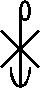 